                           ΛΕΞΕΙΣ ΓΙΑ ΕΠΑΝΑΛΗΨΗ (6/4/2020)(Διαβάζεις και γράφεις στο τετράδιο τις λέξεις, τη μία κάτω από την άλλη, αφήνοντας γραμμή, στον ενικό αριθμό. Τις ξαναγράφεις στον ενικό και πληθυντικό αριθμό άλλη μια φορά όπως κάναμε μέχρι τώρα. Τις λέξεις που δεν έχουν πληθυντικό αριθμό τις ξαναγράφεις όπως είναι. Οι λέξεις είναι για 5 ημέρες. Μια ομάδα λέξεων την ημέρα).                                                     (1)το κουλούριτο βατόμουροτο κουκουνάριη φράουλα                             το λουλούδι                             ο ουρανόςτο μαρούλι                   η ουρά η σούπα το μούσι Γράψε στο τετράδιό σου προτάσεις με τις λέξεις: σούπα, κουλούρι, ουρανός, ουράΔεν ξεχνώ: αρχίζω με κεφαλαίο και όταν τελειώνω την πρότασή μου, βάζω τελεία.                                                                 (2)το κουτάλιη παπαρούναη τουλίπαη αλεπούτο πουλίτο λουκούμιο κηπουρός                 ο παππούς                 η σακούλατο κουνούπιΓράψε στο τετράδιό σου προτάσεις με τις λέξεις: σακούλα, παππούς, πουλί, λουκούμιΔεν ξεχνώ: αρχίζω με κεφαλαίο και όταν τελειώνω την πρότασή μου, βάζω τελεία.                                                            (3)το γήπεδο ο γαλανόςο γαλατάςο γιακάςη γίδαη γιαγιάκαο γέροςη Γιώτατο γατάκιη γατούλα  Γράψε στο τετράδιό σου προτάσεις με τις λέξεις: γέρος, γατάκι, γήπεδο, γίδαΔεν ξεχνώ: αρχίζω με κεφαλαίο και όταν τελειώνω την πρότασή μου, βάζω τελεία.                                                       (4)ο ήσυχοςεγώ ησυχάζωτο μεσημέριτο ημερολόγιοο ήλιοςη γη                  η  ο ήρωαςη καλημέραη ημερομηνία                                      Γράψε στο τετράδιό σου προτάσεις με τις λέξεις: μεσημέρι, καλημέρα, ήλιος, ημερολόγιοΔεν ξεχνώ: αρχίζω με κεφαλαίο και όταν τελειώνω την πρότασή μου, βάζω τελεία.                                                           (5)η αρκούδατο αεροπλάνοο ανανάςτο αγόριτο αλάτι                       ο άνεμοςη Αθήνα                η  το αχλάδιαμέσως                                  η Άννα                            Γράψε στο τετράδιό σου προτάσεις με τις λέξεις: αρκούδα, αγόρι, αλάτι, ΆνναΔεν ξεχνώ: αρχίζω με κεφαλαίο και όταν τελειώνω την πρότασή μου, βάζω τελεία.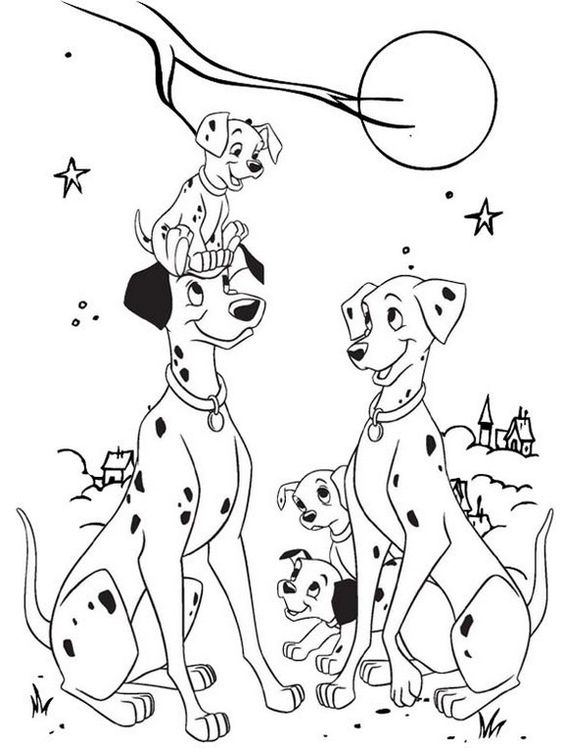 